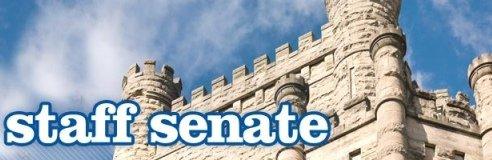 Staff Senate Minutes October 13, 2021   1:15 p.m.Rathskeller Loft, University UnionSenators Present:   Melissa Coleman, Tony Craven, Melissa Crouch-Carr, Carrie Gossett, Danielle Green, Renee Kerz, Derek Light, Amber May, Jody Stone, Kim TurnerSenators Absent:  Leslie Ashley-McLean, Andrea Beals, Maggie Burkhead, Angie Campbell, Chris Childress, Tina Jenkins, Kristi Keck, Rick WyningerGuests: Sean Reeder, Paul McCann Call to Order  at 1:15pm Approval of Minutes- Angie Campbell moved to approve the September 2021 minutes.  Derek Light seconded that motion.  The motion passed unanimously.  Executive Officer ReportsTreasurer’s Report- There is $240 in the appropriated account and $369.05 in the gift account.Secretary’s Report-N/RVP’s Report-N/R  D.  President’s Report – The executive committee met with the President and discussed his recent State of the University Address.  There is focus on campus beautifications and building repairs. IBHE is planning to meet in Springfield and the end of October to discuss the FY23 budget forecast.Committee ReportsPersonnel Policies, Benefits, and Welfare Committee Parking Appeals Subcommittee N/RParking  Advisory Subcommittee N/REnvironmental Health Safety Subcommittee N/RSick Leave Bank Subcommittee N/RBudget and Planning Committee a. CUPB – Paul gave an update on the current budget.  The largest unexpected increase in last year’s budget was utilities due to a cold winter.            b. University Naming Subcommittee – Meetings are in sessions. The committee is currently taking names suggestions to be submitted my email. Liaison Committee University Union Advisory Subcommittee N/RStaff /Faculty Senate Relations Subcommittee – N/RElection Committee-N/R  Ad Hoc CommitteesStaff Recognition/Development- Shout outs are still coming in. Will continue to promote the program.Campus Master Plan Committee – N/R Campus Recreation Board Committee N/RITAC Information Technology Advisory Committee N/RVPAA Scholarship Review Committee (11/2018) N/RBooth Library Advisory Board (9/2019) N/RConstitution Review Committee – The committee met, and is looking for feedback and suggestions from senators.  Suggestions can be emailed to Angie.  Constituent ReportsAdministrative and Professional N/RNon-negotiated Civil Service- Angie shared a reminder about the Blue-B-Que in conjunction with homecoming, which Civil Council provided a monetary contribution. Still waiting on an announcement about a gift day from university administration. Reminded committee of flu shots on campus, the RISE conference, and October ethics and harassment training. There was recognition regarding the years of service ceremony has be obsolete for three years.  Non-negotiated Trades N/RNegotiated Trades N/RAFSCME 981- N/R  UPD  N/RContract Appointment or Grant Funded N/RMinority Staff Report- Maggie gave an update via email, including a reminder of National First Generation week celebration activities. FAFSA Assistance is open to all EIU students with a FSA ID.  EAC Report- N/RLiaison ReportsStudent Senate- N/RFaculty Senate- N/RVPBA Report- Currently working on repairs on McAfee Gym, Life Science building and masonry work on Booth Library. There are two projects waiting on contracts which include Sincere Projects and utility mechanical replacements. They have started work on the women’s basketball locker room project. Grounds crew is working diligently, also adding additional help as needed. Continuing to work on a budget, will have a better forecast of FY23 after IBHE meets in October.   Unfinished Business         a. None New BusinessFinancial support for Homecoming Blue-B-Que – Jody asked for $200 from appropriations to support Blue-B-Que. Renee Kerz moved to approve donating $240 from the appropriated account to support the Blue-B-Que luncheon. Danielle Green seconded the motion. The motion carried unanimously. Next meeting: Next meeting will be November 5 at 1:15pm in the Rathskeller Loft in the Union.    Meeting adjourned at 2:00pm.  Respectfully submitted,Amber MayStaff Senate Secretary